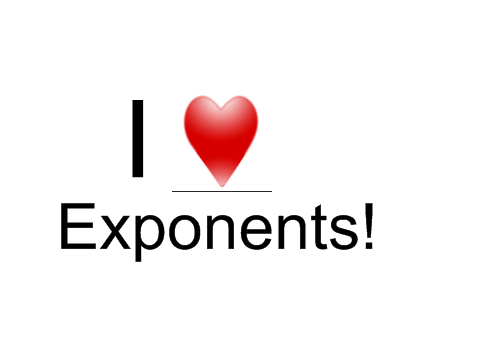 Negative and Zero ExponentsPlease evaluate.a) -3-4				b)(-3)-2					c) (-2)-5d) 				e)  				f) Please simplify using the exponent rules, then evaluate.a) (7-2)(75)				b) 				c)  (4-2)2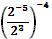 Please simplify using the exponent rules.a)  				b)    				c) 				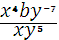 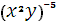 d)  			e)    				f) 	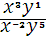 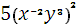 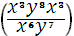 